                      ДЕНЬ МАТЕРИ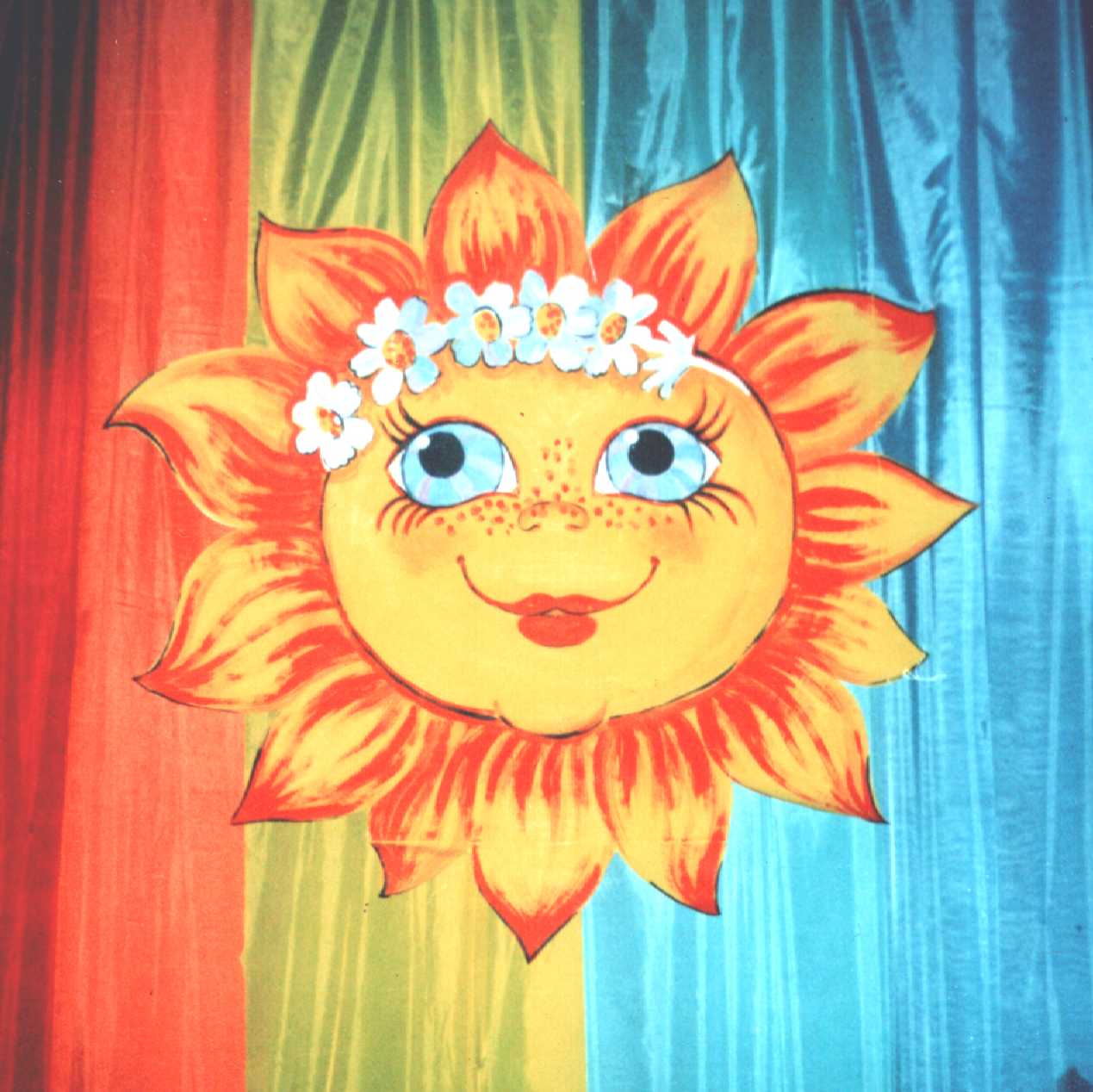 Главная цель этого праздника – воспитать у школьников любовь и глубокое уважение к матери, великую благодарность к ней. Готовясь к празднику, дети выпускают газету, учат стихи, песни, готовят подарки, организуют выставку сувениров, поздравлений. Всей подготовкой они выражают мамам благодарность за любовь, заботу и труд.(На доске сердце Матери, вазы из папье-маше с искусственными цветами, солнышко возле сердца Матери)
Учитель. Мы с ребятами нашего класса пригласили вас на классный час. А каким бы вы хотели увидеть этот классный час?
– А как вы нам в этом поможете? (Активным участием). 
– Кто же из вас догадался как называется наш праздник? (День Матери)
– Да, уважаемые родители! Сегодня у нас большой праздник «День Матери». Ребята, давайте поприветствуем мам, бабушек стоя! (Дети хлопают).
– Спасибо, ребята! Садитесь, пожалуйста. Скажите, дети, а вы любите сказки, верите в волшебство? А кто в сказках чаще всего совершает волшебство? (Добрая фея) А у вас дома – кто добрая фея? (Мама!!!) Да, мама, как добрая фея может все, об этом наш праздник. И сегодня мы его отмечаем, вся страна отмечает этот день 29 ноября. Все красивые слова, все красивые цветы, весь наш классный час нашим мамам! (Аплодисменты)
Ведущий. Добрые, милые наши мамы, для вас мы устраиваем наш радостный осенний концерт. 1. Ноябрь шагает по дворам
В лучах прохлады, света.
Сегодня праздник нашим мам
И нам приятно это.2. Есть много праздников
Веселых и торжественных,
 Профессиональных праздников
 И праздников божественных.3. Есть женский день весною,
А этот пал на осень.
Просить тепла у солнца?4. Да, нет! Мы не просим.
Ведь наше солнце – мама!Чтецы 1-5. (хором) И с нами мама рядом!
 (Исполняется песня на мотив «Улыбки»)
1. Наших мам, поверьте, лучше нет.
Улыбнитесь, пусть светлее станет в классе.
И от тех улыбок яркий свет.
Много лет пускай для вас еще не гаснет.
Припев: Мы поздравим мам любя
И тепло сердец даря,
Пропоем всем классом дружно эту песню!
Пожелаем Вам добра,
Света солнца и тепла
Мы вас любим, говорим вам это честно.
2. Праздник мам всего лишь раз в году,
Но пусть это вас совсем не огорчает.
Маме я всегда помочь смогу
И примерным быть ей тоже обещаю! Припев:(Дети поют обнявшись и покачиваясь)
5. Улыбайтесь чаще, наши любимые мамы. Вы – наши солнышки! Это вы согреваете нас своей любовью. Это вы отдаете нам тепло своего сердца.
Ведущий. Сегодня мы будем в игры играть,
Для вас будем петь и танцевать.
Для нас – счастье присутствовать здесь,
Спасибо вам, мамы, за то, что мы есть!
6.  Сегодня мы хотим согреть вас, передать вам свое тепло и нежность. И все самые добрые слова, слова признательности и любви будут сегодня звучать в ваш адрес, дорогие мамы.
1-й ученик. Дорогие наши мамы!Заявляем без прикрас –
Честно, искренне и прямо
Очень-очень любим вас.2-й ученик. Наши мамы – наша радость,
Слова нет для нас родней,
Так примите благодарность
Вы от любящих детей.3.  На свете добрых слов живёт немало
Но всех добрее и нежней одно:
Из двух слогов простое слово “мама”
И нету слов роднее, чем оно!
4. Мамуля, любимая мною,
Улыбку я вижу твою
И милые глазки не скрою
Всем сердцем своим я люблю
5.И зоркий твой взгляд, твои ласки
Нужней для меня и важней
Хочу, чтоб мы жили, как в сказке
И ты, чтоб нуждалась во мне.
6.Мама, милая моя!
Ах, люблю же я тебя!
Доставлял тебе хлопот
Я наверно, полон рот
Постарайся всё забыть
Кто меня научит жить? 1-й ведущий. – Мама… Сколько о ней сказано и написано! Во все времена ей покланялись художники, поэты, музыканты. Она была мечтой, улыбкой, вселенской радостью и безграничной печалью.
2-й ведущий. В народе живёт много хороших, ласковых слов о маме. Они передаются из поколения в поколение. А какие пословицы вы знаете о маме?Ученики: Родина - всем матерям мать.
Природа-мать – начало всех начал.
Одна у человека родная мать, одна у него и Родина.
Родная земля – матушка, чужая сторона – мачеха.
Матушкин гнев, что весенний снег: и много его выпадает, да скоро растает. 
Птица рада весне, а младенец матери.
Нет милее дружка, чем родимая матушка.
При солнышке светло, при матери добро. 3-й ведущий. – Все и всегда преклоняли, преклоняют, и будут преклонять колено перед святостью Материнского долга, перед терпением мамы, ее преданностью и сердечной теплотой. Но кто сможет сказать о своей маме лучше, чем дочь или сын?
4-й ведущий.– Именно поэтому накануне сегодняшнего праздника был проведен конкурс сочинений о маме. Некоторые из них вы сейчас услышите.
(Чтение сочинений)
– А еще наши мамы самые-самые красивые.
Чтец 7: Красивые мамы – на свете вас много,
В глаза вы глядите открыто и прямо,
В какую бы даль не звала нас дорога,
Нас всех провожают красивые мамы.
Мы маме так редко приносим букеты,
Но каждый так часто ее огорчает…
А добрая мама прощает все это,
Красивая мама все это прощает.
Под грузом забот не сгибаясь упрямо,
Она выполняет свой долг терпеливо…
Красива по-своему каждая мама –
Любовью своей Материнской красива.Любить – это значит, оберегать, заботиться, помогать и поддерживать друг друга.
Сын: Всегда! Правильно, мама?
Мама: Правильно дети!
Все поют песню на мотив “Дружба крепкая”
Мама милая
Самая любимая.
Ты всегда в заботах
В хлопотах весь день
Моешь, убираешь
Гладишь и стираешь
Нашей маме не знакомо
Слово лень.
Вот что скажем Вам
Берегите мам.
Мамин труд ребята
Надо уважать.
Все мы любим маму
Только это мало
Надо ещё нашим мамам помогать. 
1 Ведущий.– Кто вяжет теплые варежки? Кто печет самые вкусные на свете пироги?
2-й ведущий.– У кого в шкафчике всегда есть вкусное варенье?
3-й ведущий.– Это, конечно, бабушка! Почти у каждого человека теплые воспоминания детства связаны с бабушкой, с ее заботой и добротой.
Учитель. – Да, непросто быть бабушкой, мамой. Об этом ребята класса расскажут в сценке «Три мамы».Действующие лица: ведущий, дочка Танюша, мама и бабушка.
За столом 4 стула. На одном сидит Танюша с куклой.
Ведущий:
Танюша под вечер
С прогулки пришла
И куклу спросила…
Танюша:
Как, дочка, дела?
Опять ты запачкала
Ручки и ножки,
Наверно, играла
С собачкой и кошкой?
Опять ты залезла
Под стол, непоседа?
Опять просидела
Весь день без обеда?
С этими дочками 
Просто беда!
Скоро ты будешь,
Как спичка, худа.
Иди-ка обедать, вертушка!
(Усаживает куклу рядом за стол)
Ведущий:
- Танюшина мама
С работы пришла
И Таню спросила…
Мама: 
- Как, дочка, дела?
Опять заигралась,
Наверно, в саду?
Опять ухитрилась
Забыть про еду?
«Обедать!»- 
Кричала бабуля 100 раз,
А ты отвечала:
«Сейчас» да «сейчас».
С этими дочками –
Просто беда!
(Усаживает дочку за стол)
Ведущий: 
Тут бабушка,
Мамина мама пришла 
И маму спросила:
Бабушка:
- Как, дочка, дела?
Наверно, в больнице
За целые сутки
Опять для еды 
Не нашлось и минутки,
А вечером съела 
Сухой бутерброд.
Ведь столько у вас
Там забот и хлопот.
Нельзя же сидеть 
Целый день без обеда,
Уж доктором стала,
А все непоседа.
Ты ведь, родная, так молода…
С этими дочками
Просто беда!
(Мама садится за стол, бабушка расставляет чашки.)
Ведущий:
Три мамы в столовой сидят.
Три мамы на дочек глядят:
Что с дочками делать упрямыми?
Все: 
Ох, как непросто быть мамами!4-й ведущий. – Мама, мамочка… Сколько тепла таит в себе это магическое слово, которое называет самого близкого, дорогого и единственного человека.
Учитель. – Для вас, милые мамы, немного воспоминаний. 
1 конкурс «Переводчики». Дорогие мамы, вы помните, когда ваши дети были маленькими. Они только учились говорить, их слова получались неловкими, корявыми, смешными. Окружающие плохо понимали детей, и вам приходилось часто выступать в роли переводчиков. И получалось это примерно вот так…(Приглашаются 3 мальчика, они получают по воздушному шарику с запиской внутри. Шары нужно надуть так, чтобы они лопнули. В рот взять 2-3 ореха и произнести написанную в записке скороговорку. Мамы должны «перевести», что они поняли.)
1-й ведущий.. – Да, слово «мама» издавна в народе возносят выше самых ярких звезд. Родная мама, дорогая наша, тебе несем мы в праздник цветы, всего дороже нам ты, только ты!
Учитель: Дорогие мамы, ваши дети своими руками приготовили вам подарки в память о сегодняшнем празднике. (Вручение подарков: цветы, открытки с текстом: 
Мамочка!
Милая! Родная! Ненаглядная!
Ты – попутный ветер кораблю!
Мне бы только быть с тобою рядом.
Ничего мне большего не надо,
Потому что я тебя люблю!
2 ведущий. Наша мама - самый дорогой человек в жизни. С мамой ты можешь поделиться самым сокровенным: она всегда выслушает, поймёт, простит.
3-й ведущий. Наши мамы многое умеют делать.
Дети: 
8. А вот руки мамочки –
Это просто клад.
Быть без дела мамочке
Руки не велят. 
Проводится конкурс “Угадай маму” (по рисункам детей угадываем, чья мама)
Учитель. – А теперь в исполнении наших мальчиков сценка «Конфеты».
1-й мальчик. – Я в школу нес кулек конфет,
   А тут навстречу мне сосед!
2-й мальчик. – О! Привет! Что несешь?
1-й мальчик. – Кулек конфет!
2-й мальчик. – Как конфет?
1-й мальчик. – Так конфет.
2-й мальчик. – А компот?
1-й мальчик. – Компота нет.
2-й мальчик. – Нет компота, и не надо…
                          А они из шоколада?
1-й мальчик. – Да, они из шоколада.
2-й мальчик. – Хорошо, я очень рад
                         Обожаю шоколад.
                         Дай конфету!
1-й мальчик. – На конфету.
2-й мальчик. – А вон ту, а ту, а эту…
                         Красота! Вкуснота!
                         И вот эта, а вон та…
                         Больше нет?
1-й мальчик. – Больше нет…
2-й мальчик. – Ну, привет.
1-й мальчик. – Ну, привет.
2-й мальчик. – Ну, привет! Как больше нет?
1-й мальчик. – Ну, привет, что привет,
                   Правда, нет!
                   Так что, девочки, простите…
                   Нет конфет для вас, не ждите.
                    Сегодня все конфеты дамам,
                    Нашим милым добрым мамам.
(Ребята вручают мамам и бабушкам конфеты)
4-й ведущий.– Мы в вечном долгу перед мамой, чья любовь сопровождает нас всю жизнь. Не всегда мы ценим труд мамы, воздаем ей должное, выражаем любовь и благодарность.
Ученик. Люблю тебя, мама – за что, я не знаю.
Наверно за то, что живу и мечтаю,
И радуюсь солнцу и светлому дню,
За это тебя я, родная, люблю.
За небо, за ветер, за воздух вокруг.
Люблю тебя, мама,
Ты лучший мой друг.
1-й ведущий. – На свете не существует человека роднее и ближе вас, наши мамы. Обещаем беречь вас и не причинять боль своими словами и поступками.
2-й ведущий. – Обещаем всегда заботиться о вас.
3-й ведущий. – Быть чуткими и внимательными. Всегда и во всем помогать.
4-й ведущий. – Быть послушными, воспитанными и хорошо учиться.
Хором. – Мы очень любим вас! (Дети прикрепляют свои маленькие сердечки на сердце Матери) 
Ведущий.– Сегодня мы собрались, чтобы сказать спасибо нашим мамам и бабушкам.
– За ваш труд! (Спасибо)
– За заботу! (Спасибо)
– За вкусные ватрушки! (Спасибо)
– За бессонные ночи! (Спасибо)
– За любовь! (Спасибо)
– За доброту! (Спасибо)
– За терпение! (Спасибо)
Учитель. – Еще раз с праздником, милые мамы!Учитель: В заключение нашего праздника я приглашаю всех спеть заключительную песню.
Изгиб гитары желтой ты обнимаешь нежно.
Струна осколком эха пронзит тугую высь.
Сегодня праздник мамы мы празднуем с успехом.
Как здорово, что все мы здесь сегодня собрались!

И бабушек мы вспомним – они ведь тоже мамы.
Их теплоту и ласку не будем забывать.
А через годик снова в ноябрьский тот денечек
На празднике совместном мы встретимся опять.
Желаем вам здоровья и счастья вам желаем,
Удачи и терпенья! Мамуля, улыбнись!
И твердо обещаем, что мы не подведем вас.
Как здорово, что все мы здесь сегодня собрались!http://www.scenaristika.ru/501-spasibo-vam-mamy-zato-chto-vy-est.html